CATERING MENU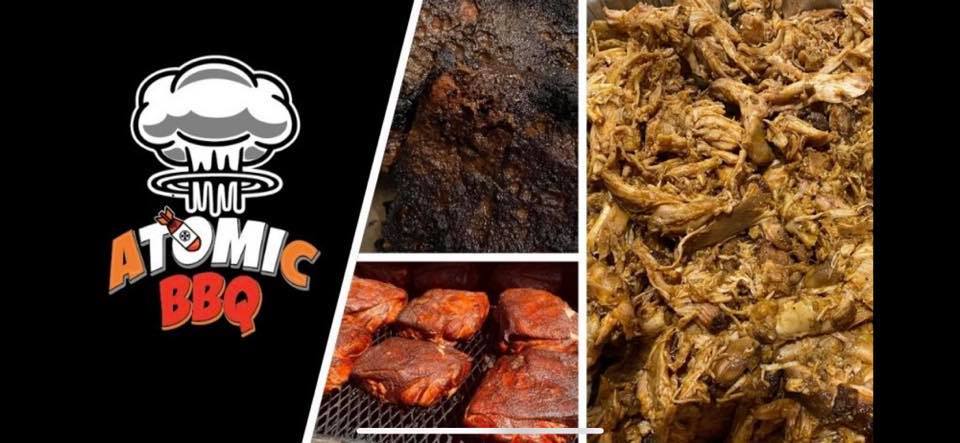 The Little Guy ($17.50 per person/min.50ppl)*Choice of (2) meatsChoice of (2) sidesBBQ Sauce & North Carolina Vinegar upon requestDrinks: choice of- water, sweet tea, strawberry lemonadeCorn Bread SouffléThe Big Guy ($20.50 per person/min.50ppl)*Choice of (3) meatsChoice of (3) sidesChopped House SaladCorn Bread SouffléDrinks: choice of- water, sweet tea, strawberry lemonadeBBQ Sauce & North Carolina vinegar sauce upon request* Includes delivery, plastic silverware, plates & napkins. For full-service catering including set up, tear down and cleanup additional $$.Smoked Meats (A LA CARTE)Small feeds 10-15 ppl / Large feeds 20-25 pplBrisket Sm $80.00 Lg $155Bacon Wrapped Chicken Sm $75.00 Lg $135Pulled Pork Sm $65.00 Lg $125  Baby Back Ribs Sm $85.00 Lg $170.00Pulled Chicken Sm $70.00 Lg$130Sides Small feeds 10-15 ppl / Large feeds 20-25 ppl Mashed Potato Salad Sm $24 LG $45Kicked up BBQ Beans Sm $24 LG$45Smoked Mac & 4 Cheese Sm 24 LG $45Bacon Ranch Pasta Salad Sm $24 LG $45Roasted red potatoes W/Garlic & Onions Sm $24 LG $45Bacon & Cabbage STIR FRY Sm $24 LG $45Brunswick Stew Sm $28 LG $55Baked Ziti Sm $28 LG $55Anti-Pasta Salad Sm $28 LG $55Rib Eye Chili & Corn Soufflé Sm $35 LG $70Appetizer Platters (feeds 15-20 ppl)$45 platterSpinach Dip & Chips or French bread cubes platterCalifornia Street Corn dip & ChipsTex Mex spicy bean dip & chipsPico Salsa & Chips$60 platterMango/Cabo-Habo Mesquite Chicken TostadasAvocado, Cilantro & Lime Mesquite Chicken TostadasStuffed Mushrooms w/chive & garlic infused cream cheese topped with Romano cheese breadcrumbsStuffed Roasted Jalapeno peppers w/ Sausage cream cheese & topped w/Romano breadcrumbsSweet smoked hickory bacon wrapped green beansFruit & Veggie platterFruit Tray $45Fruit & Cheese Tray $65Veggie Tray $40Charcuterie Boards(Individually quoted based on items & number of people)Fruit, Cheese, Meats, Crackers, Breads, Nuts, Antipasti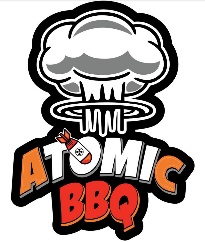 Contact us @ (239) 349-0162 or (239) 699-3990facebook.com/ATOMICBBQSWFL